          РЕШЕНИЕСОВЕТА ДЕПУТАТОВ КОЗУЛЬСКОГО СЕЛЬСКОГО ПОСЕЛЕНИЯЧЕТВЕРТОГО СОЗЫВА «21» сентября  2018г.                                № 1-5                                     с.КозульОб утверждении Главы Козульского сельскогопоселения Усть-Канского района Республики Алтай 
               Согласно Федеральному закону № 131-ФЗ от 06.10.2003 года «Об общих принципах организации местного самоуправления в Российской Федерации», а также на основании Устава Муниципального образования Козульское сельское поселение Усть-Канского района Республики Алтай, принятого Решением Совета депутатов Козульского сельского поселения от 23.09.2016 года № 28-1, Совета депутатов Козульского сельского поселения четвертого созыва решил:         1.Утвердить на должность Главы Козульского сельского поселения Усть-Канского района Республики Алтай Ябыева Аткыра Михайловича.       2. Данное Решение подлежит обязательному официальному опубликованию  (обнародованию).       3. Решение вступает в законную силу со дня его официального опубликования (обнародования).  Глава Козульского  сельского поселения             _________                     А.М. Ябыев            М.П. Российская ФедерацияРеспублика Алтай Усть-Канский районСовет депутатов Козульского сельского поселения649465, Республика Алтай, Усть-Канский район, село Козуль, улица Молодежная, 36Тел.факс 8(38847) 23 3 46Kozul2011@mail.ru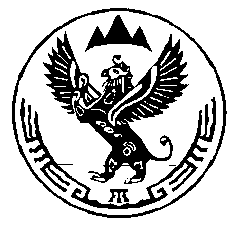 Россия ФедерациязыАлтай РеспубликанынКан-Оозы аймагындагыКозул  jурт jеезенин депутаттарынын Соведи649465 Алтай Республика, Кан-Оозы аймак, Козул jурт, Молодежный ороом 36Тел.факс 8(38847) 23 3 46Kozul2011@mail.ru